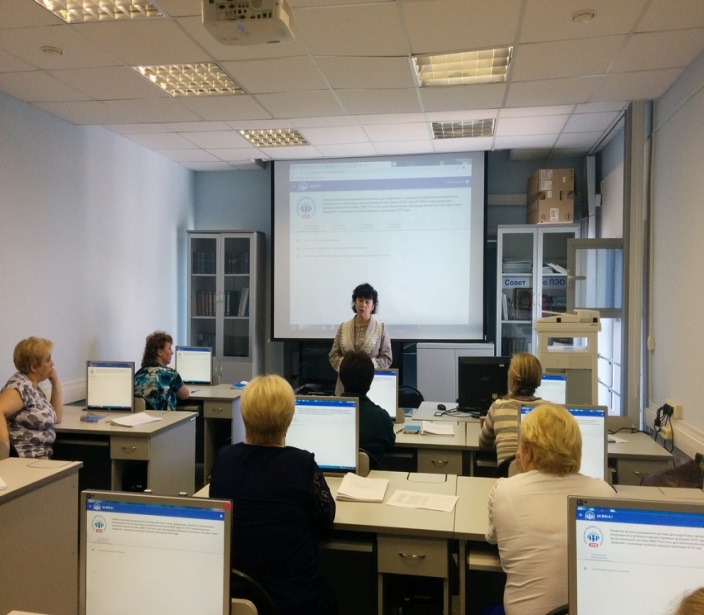 В Архангельскстате состоялся семинар по вопросам актуализации списков адресов домов для Всероссийской переписи населения 2020 годаВ 2 этапа: с 25 по 26 июля и с 30 по 31 июля 2019 года в г. Архангельске проведено обучение специалистов отдела государственной статистики в городах и районах Архангельской области по вопросам актуализации списков адресов домов по подготовке к ВПН-2020.В ходе семинара были рассмотрены задачи текущего этапа подготовки к Всероссийской переписи населения 2020 года, одной из которых является составление списков домов переписи. Списки домов необходимы для формирования актуальной базы данных о численности проживающих в каждом жилом строении, что позволит обеспечить полноту учёта населения. Информация, полученная в ходе составления списков домов, является основой для разработки организационного плана проведения ВПН-2020 – документа, где представлены результаты деления территории на переписные и счётные участки и отражены итоги расчёта необходимого количества переписного персонала. Участники мероприятия ознакомились и обсудили Инструкции по актуализации списков адресов домов в городских и сельских населённых пунктах для территориальных органов Росстата и для регистраторов.В программу обучения также были включены вопросы организации работы с программным обеспечением – специальными модулями, предназначенными для актуализации адресов жилых помещений. 